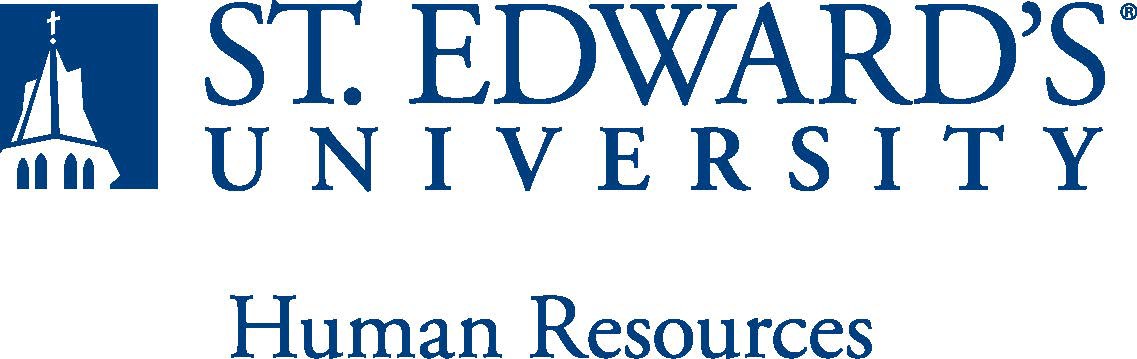 PRIMARY PURPOSE OF POSITIONProvide records, communication, and customer service support to Enrollment Management Operations.ESSENTIAL DUTIES AND RESPONSIBILITIESManage the main Office of Admission email address, providing customer service to prospective students and families by responding to messages related to application, admission, and enrollment, and filtering/forwarding messages are required.Manage the financial aid award letter process by merging data, printing letters and labels, and creating mailing packets.Handle the mailing of marketing materials/brochures to prospective students by running weekly mailing lists and labels.Share responsibility of collecting and processing incoming and outgoing mail.Process, organize, and evaluate admission related forms, transcripts, documents, and records.Audit, verify, process, and enter application information and supplemental documents for admission.Process, enter, and analyze transcripts, test scores, and other documents including criminal history, scholarship, PSATEs and international documents.Organize, scan, index and verify admission related documents and records.Test and troubleshoot issues with Banner, BDM, and AppXtender.Create inquiry records from entry of office visit cards and promote/push data from Recruit CRM to Banner.Communicate with prospective students, parents and school officials regarding admission application process, procedures, and materials using Recruit CRM, Banner and BDM to review records, transcripts, test scores and related information.Work with counseling staff and recruiters to locate outstanding checklist requirements/items, re-index documents, and complete admission files.Provide support as needed in data entry, scanning, application processing, entry of transcripts and exam scores, printed and electronic correspondence.Perform other duties and special projects as assigned.QUALIFICATIONSTwo years of related college or university experienceKnowledge and experience with transcripts and related student recordsExcellent analytical, planning, organizational and communication skillsAbility to write effectively and clearly in email communications to external audiencesAttention to detail and a strong service attitudeAbility to work independently, collaboratively, and effectively in a fast-paced, high-volume, and detail-oriented environmentExperience with database systems, preferably Banner, and Recruit CRM preferredKnowledge and expertise with Windows, Word, and Excel importantWORKING CONDITIONSThis position requires occasional evening or weekend work during peak periods of the recruitment, admission, and financial aid cycle.PHYSICAL REQUIREMENTSPhysically able to lift various materials up to 25 pounds on an occasional basis.While performing required job tasks, physically able to bend, crouch and reach continuously.While performing required job tasks, physically able to remain seated, frequently to continuously.While performing required job tasks, physically able to remain standing up to 15% of the time.Possesses dexterity abilities required to operate a computer and other office equipment to perform related job responsibilities.SUPERVISORY RESPONSIBILITIESAs needed, this position will supervise 1-2 student employees depending on time of year and workload.EXPECTATIONSContribute and uphold the guiding values of the University Mission Statement and employee Operating Principles in all areas of work and job environment.Have a positive and professional outlook when working with colleagues and the public which includes strong verbal and written communication and collaboration on projects, ideas, and suggestions.This document describes the general purpose, duties and essential functions associated with this job and is not an exhaustive list of all duties that may be assigned or skills that may be required. I have read and understand my job description and acknowledge that management reserves the right to change or reassign job duties or combine jobs at any time.Employee (Print Name): 	Date:  	Employee (Signature): 	Date:  	Job Title: 
Office Specialist VI
(Records & Communication Specialist)FLSA Classification: Exempt   ☐NonexemptReports to:
Assistant Director of Communications & OperationsLocation:
Austin, TXDepartment:
Enrollment Management OperationsDivision:
Enrollment ManagementEmployment Category:
 Full-Time       	☐ Part-TimePaygrade:
316HR OFFICE USE ONLY:HR OFFICE USE ONLY:Approved by:Approved by:Signature of the person with the authority to approve the job descriptionPrinted Name of Approver:Printed Name of Approver:Printed name of the person with the authority to approve the job description.Date Approved:Date Approved:Date upon which the job description was approvedReviewed:Reviewed:Date when the job description was last reviewed